SJIB Circular 01/202228January 2022To all SJIB and SELECT MembersDear Sir/Madam,LOCAL PUBLIC HOLIDAYS 2022Please find attached a list of local Public Holiday dates for a number of towns and cities throughout Scotland for your information and records.Yours faithfully,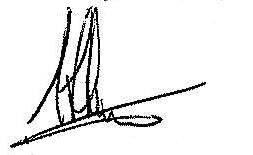 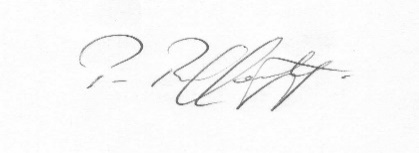 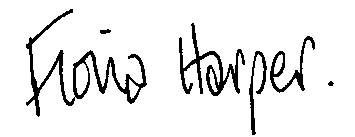 Fiona Harper			Pat Rafferty				Alick SmithThe Secretary			For UNITE the Union			For SELECTNote: all dates correct at time of printing *Indicates a substitute day**Please refer to SJIB Circular 18/2021 – the May Day Bank Holiday has been moved to 2 June to create a 4-day weekend to mark the Queens Platinum Jubilee.Aberdeen City CouncilAberdeen City CouncilAberdeen City CouncilSpring HolidaySpring Holiday18 April May DayMay Day2 MayTrades HolidayTrades Holiday11 July Autumn HolidayAutumn Holiday26 September Clackmannanshire Council Clackmannanshire Council Clackmannanshire Council Good FridayGood Friday15 AprilEaster MondayEaster Monday18 AprilMay DayMay Day2 May Dumfries and Galloway CouncilDumfries and Galloway CouncilDumfries and Galloway CouncilGood Friday15 April15 AprilEaster Monday18 April18 AprilMay Day2 May 2 May Dundee City CouncilDundee City CouncilDundee City CouncilSpring Holiday 4 April 4 April Easter Monday18 April18 AprilMay Day2 May2 MayVictoria Day30 May30 MayTrades Holiday25 July25 JulyAutumn Holiday3 October3 OctoberEast Lothian CouncilEast Lothian CouncilEast Lothian CouncilGood Friday15 April15 AprilEaster Monday18 April18 AprilAutumn Holiday16 & 19 September 16 & 19 September City of Edinburgh CouncilCity of Edinburgh CouncilCity of Edinburgh CouncilGood Friday15 April15 AprilEaster Monday18 April18 AprilMay Day2 May2 MayVictoria Day23 May23 MaySpring Holiday2 June 2 June Queen’s Platinum Jubilee3 June3 JuneAutumn Holiday19 September 19 September Falkirk CouncilFalkirk CouncilFalkirk CouncilGood Friday15 April15 AprilEaster Monday18 April18 AprilSpring Holiday2 June2 JuneQueen’s Platinum Jubilee3 June3 JuneAutumn Holiday12 September 12 September Glasgow City CouncilGlasgow City CouncilGlasgow City CouncilEaster Monday18 April18 AprilMay Day2 May2 MaySpring Holiday2 June2 JuneQueen’s Platinum Jubilee3 June3 JuneGlasgow Fair16 July16 JulyAutumn Holiday 26 September26 SeptemberInverclyde CouncilInverclyde CouncilInverclyde CouncilGood Friday15 April 15 April Easter Monday18 April18 AprilSpring Holiday25 April25 AprilMay Day2 May2 MayVictoria Day30 May30 MayFair Saturday2 July2 JulyAutumn Holiday 5 September5 September		Midlothian Council		Midlothian Council		Midlothian CouncilGood FridayGood Friday15 AprilMay DayMay Day2 MaySpring HolidaySpring Holiday2 JuneQueen’s Platinum JubileeQueen’s Platinum Jubilee3 June The Moray CouncilThe Moray CouncilThe Moray CouncilAberlour, Craigellachie, Knockando, TomintoulAberlour, Craigellachie, Knockando, TomintoulAberlour, Craigellachie, Knockando, TomintoulLocal HolidayLocal Holiday4 AprilLocal HolidayLocal Holiday6 JuneLocal HolidayLocal Holiday25 JulyAutumn HolidayAutumn Holiday19 SeptemberBuckieBuckieBuckieLocal HolidayLocal Holiday4 AprilLocal HolidayLocal Holiday13 JuneLocal HolidayLocal Holiday25 JulyLocal HolidayLocal Holiday12 SeptemberAutumn HolidayAutumn Holiday17 OctoberCullen, Findochty, PortknockieCullen, Findochty, PortknockieCullen, Findochty, PortknockieLocal HolidayLocal Holiday4 AprilLocal HolidayLocal Holiday13 JuneLocal HolidayLocal Holiday25 JulyLocal HolidayLocal Holiday12 SeptemberAutumn HolidayAutumn Holiday17 OctoberDufftownDufftownDufftownLocal HolidayLocal Holiday4 AprilLocal HolidayLocal Holiday6 JuneLocal HolidayLocal Holiday1 August Autumn HolidayAutumn Holiday19 September Elgin, Lhanbryde, Fochabers, Garmouth, Kingston, Mosstodloch, Spey Bay, UrquhartElgin, Lhanbryde, Fochabers, Garmouth, Kingston, Mosstodloch, Spey Bay, UrquhartElgin, Lhanbryde, Fochabers, Garmouth, Kingston, Mosstodloch, Spey Bay, UrquhartLocal HolidayLocal Holiday11 AprilLocal HolidayLocal Holiday27 JuneLocal HolidayLocal Holiday5 SeptemberAutumn HolidayAutumn Holiday17 OctoberBurghead, Hopeman, LossiemouthBurghead, Hopeman, LossiemouthBurghead, Hopeman, LossiemouthLocal HolidayLocal Holiday4 AprilLocal HolidayLocal Holiday6 June Local HolidayLocal Holiday8 August Autumn HolidayAutumn Holiday19 SeptemberForresForresForresLocal HolidayLocal Holiday18 AprilLocal HolidayLocal Holiday6 JuneLocal HolidayLocal Holiday25 JulyLocal HolidayLocal Holiday19 SeptemberAutumn HolidayAutumn Holiday17 OctoberRothesRothesRothesLocal HolidayLocal Holiday4 AprilLocal Holiday Local Holiday 6 JuneLocal HolidayLocal Holiday25 JulyAutumn HolidayAutumn Holiday19 September The Moray Council (continued)The Moray Council (continued)The Moray Council (continued)KeithKeithKeithLocal HolidayLocal Holiday4 AprilLocal Holiday Local Holiday 6 JuneLocal HolidayLocal Holiday8 August Autumn HolidayAutumn Holiday17 October North Ayrshire CouncilNorth Ayrshire CouncilNorth Ayrshire CouncilGood FridayGood Friday15 AprilEaster MondayEaster Monday18 AprilMay DayMay Day2 MayQueen’s Platinum JubileeQueen’s Platinum Jubilee2,3 June Autumn HolidayAutumn Holiday19 SeptemberRenfrewshire CouncilRenfrewshire CouncilRenfrewshire CouncilNew Year3, 4, 5 January 3, 4, 5 January Good Friday15 April15 AprilEaster Monday18 April18 AprilMay Day2 May2 MaySpring Holiday2 June2 JuneQueen’s Platinum Jubilee3 June3 JunePaisley Fair1 August 1 August Autumn Holiday 23, 26 September23, 26 SeptemberShetland CouncilShetland CouncilShetland CouncilNew Year’s DayNew Year’s Day1 January SundaySunday2 JanuaryEaster MondayEaster Monday18 AprilQueen’s Platinum JubileeQueen’s Platinum Jubilee3 JuneChristmas DayChristmas Day25 DecemberBoxing DayBoxing Day26 December South Lanarkshire CouncilSouth Lanarkshire CouncilSouth Lanarkshire CouncilGood FridayGood Friday15 AprilEaster MondayEaster Monday18 AprilMay DayMay Day2 MaySpring HolidaySpring Holiday2 JuneQueen’s Platinum JubileeQueen’s Platinum Jubilee3 JuneFair Monday Fair Monday 18 July September WeekendSeptember Weekend26 SeptemberStirling CouncilStirling CouncilStirling CouncilGood FridayGood Friday15 AprilEaster MondayEaster Monday18 AprilMay DayMay Day2 MayQueen’s Platinum Jubilee Queen’s Platinum Jubilee 3 June West Dunbartonshire Council West Dunbartonshire Council West Dunbartonshire Council Good FridayGood Friday15 AprilEaster MondayEaster Monday18 AprilMay DayMay Day2 MaySeptember WeekendSeptember Weekend26 September West Lothian CouncilWest Lothian CouncilWest Lothian CouncilGood FridayGood Friday15 AprilEaster MondayEaster Monday18 AprilMay DayMay Day2 May Scottish Bank Holidays 2022Scottish Bank Holidays 2022New Year3 January*2 January4 January*Good Friday15 AprilMay Day2 May**Spring Holiday30 MayPlatinum Jubilee Bank Holiday3 JuneSummer Holiday1 AugustSt Andrew’s Day 30 NovemberChristmas Day26 December*Boxing Day27 December*